Českomoravská myslivecká jednota, z. s. – Okresní myslivecký spolek Nymburk, ve spolupráci s MS Vestecp   o   ř   á   d   áPODZIMNÍ ZKOUŠKY OHAŘŮ A OSTATNÍCH PLEMENdne 20. 5. 2023 Organizace zkoušek:Ředitel zkoušek:	Adolf PinskerPověřená osoba:	Miroslav Jeník stEkonom zkoušek:	Alois Bultman, jednatel OMS NymburkSbor rozhodčích:	deleguje OMS NymburkDalší pořadatelé:	členové MS VestecPořad zkoušek:Sraz účastníků je v 08:00 hodin dne 20. 5. 2023  v areálu MS Vestec ve Vestci u Křince. Občerstvení pro účastníky zkoušek zajištěno. Zkouší se dle Zkušebního řádu ČMMJ, platného od 1. 1. 2020. Bude zadávána lovecká upotřebitelnost psů. Další informace o organizaci zkoušek budou podány na místě při zahájení.Pokyny pro vůdce:Vůdce psa/feny se dostaví ke zkouškám včas, myslivecky sportovně oděn a se zbraní (brokovnice) s dostatečným počtem nábojů, vybaven pomůckami pro vedení psa dle platného zkušebního řádu. V případě, že vůdce není držitelem loveckého lístku, bude mu přidělen náhradní střelec za poplatek 100,- KčPři prezentaci předloží vůdce originál průkazu původu předváděného psa, lovecký lístek, zbrojní průkaz, a pojištění k výkonu myslivosti. Pokud je vůdce rozdílný od vlastníka, tak vlastník psa předloží potvrzení o zaplacení členství v ČMMJ, z. s., je-li jeho členem.Všichni účastníci zkoušek musí dodržovat platná epidemiologická opatření a prokážou se aktuálně požadovanými platnými doklady. Veterinární podmínky:Psi musí být klinicky zdraví. Psi, pocházející z ČR, musí být doprovázeni platným očkovacím průkazem (dle § 6 veterinárního zákona) nebo platným pasem pro malá zvířata. Psi z členských států EU musí splňovat podmínky Prováděcího nařízení Komise (EU) č. 577/2013/EC ze dne 28. 6. 2013 a Nařízení Evropského parlamentu a Rady (EU) č. 576/2013/EC ze dne 12. 6. 2013.Startovné: majitelé – členové ČMMJ, z. s. – 800,-Kčmajitelé – nečlenové ČMMJ, z. s. – 1600,-KčStartovné se platí spolu s podáním přihlášky na sekretariátu OMS Nymburk, Maršála Koněva 2067, 288 02  Nymburk, tel: 724 702 262 nebo bankovním převodem na č. účtu: 503683309/0800. Přihláška může být také zaslána na adresu:OMS Nymburk, Maršála Koněva 2067, 288 02  Nymburk nebo e-mailem oms.nymburk@seznam.cz současně s kopií průkazu původu a potvrzením o zaplacení startovního poplatku (do zprávy pro příjemce uveďte příjmení majitele psa).Uzávěrka přihlášek je 15 dní před datem konání akce, pokud nebude startovné zaplaceno spolu s podáním přihlášky, nebude přihláška přijata. Zkoušky se konají za každého počasí. Pořadatel neručí za škody způsobené psem ani za ztrátu psa.Upozornění:Ve smyslu ustanovení čl. 7 Nařízení Evropského parlamentu a Rady (EU) 2016/679 ze dne 27. dubna 2016 o ochraně fyzických osob v souvislosti se zpracováním osobních údajů a o volném pohybu těchto údajů (dále jen GDPR)  je nezbytné, aby účastník akcí OMS Nymburk (dále jen OMS) udělil OMS jako správci osobních údajů svůj souhlas s tím, aby za účelem příslušné evidence OMS zpracovával nejnutnější osobní údaje týkající se jeho osoby, aby mohli evidovat jméno a adresu, eventuálně emailovou adresu či telefonní kontakt v seznamu účastníků akcí OMS. (viz. Přihláška na zkoušky zveřejněná na webu OMS Nymburk) Tato evidence je nezbytná pro udržování kontaktu mezi účastníky akcí OMS a vedením OMS, ať už na základě elektronické korespondence, či možnosti předávání nebo zasílání příslušných tiskovin. Osobní údaje, které má takto OMS k dispozici, jsou řádně zabezpečené a nejsou bez výslovného souhlasu Subjektu údajů nikde volně přístupné. Přihlášky a výsledky kynologických akcí OMS společně s adresami účastníků jsou předávány zastřešujícím orgánům (ČMKJ, ČMMJ). Jako Subjekt osobních údajů má fyzická osoba právo svůj souhlas kdykoli odvolat. Odvoláním předchozího souhlasu však není dotčena zákonnost zpracování osobních údajů vycházejících z předchozího uděleného souhlasu. Předseda OMS Nymburk				Předsedkyně KK OMS NymburkJaroslav Moravec v. r. 				PhDr. Jana Pavlová, Ph.D. v. r.	Sponzoři OMS Nymburk: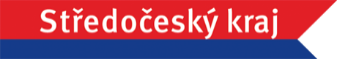 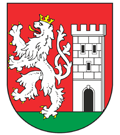 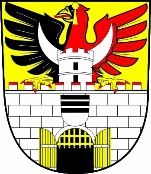 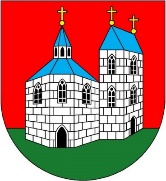 			      Město Nymburk	    Město Poděbrady	       Město SadskáSponzoři této akce: 	Super ZOO Poděbrady				BafPet SokolečPan Milan Kazda z Lysé nad LabemPan Jaroslav Procházka ze SemicPřátelé lovecké kynologie a myslivosti jsou srdečně vítáni!